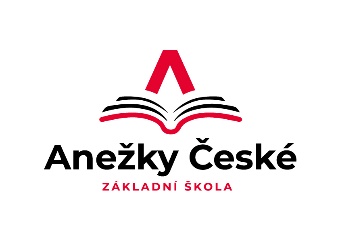 Základní škola Ústí nad Labem,Anežky České 702/17, příspěvková organizace   400 07 Ústí nad LabemIČ:  44555474tel.: 475 500 032, 606 841 265e-mail:  sekretariat@zsanceske-ul.cz									EVT Servis s.r.o.Hrbovická 117/61		400 01  Ústí nad Labem IČ: 28723686Objednávka č. 50/2024Dobrý den,    na základě Vaší cenové nabídky (273.101,--Kč) objednáváme u vás výměnu osvětlení a elektroinstalace v učebně VT T.Děkujeme S pozdravem   V Ústí nad Labem 30.5.2024	 					Mgr. Jindra Šteflová									     ředitelka školy